I refer to your recent correspondence stating that you are agency, seeking information about a third party.Because you mentioned FOI in your request, we are required by law to provide a response in terms of the Freedom of Information (Scotland) Act 2002 specifically.An FOI response is a public disclosure and so it is not usually possible to disclose information about particular individuals or related investigations.  Your identity, and any relationship you may have to the parties involved cannot be taken into account.In terms of section 18 of the Act, I am therefore refusing to confirm or deny whether the information sought is held by Police Scotland.The public interest overwhelmingly lies in protecting individuals’ right to privacy and honouring their expectation of confidentiality.  Furthermore, third party personal data - where it is assessed that disclosure would contravene the data protection principles as defined in the Act, is exempt from disclosure in terms of section 38(1)(b) of the Act. You may wish to contact the Police Scotland Domestic Abuse Disclosure Scheme or the Police Scotland Sex Offender Community Disclosure Scheme - further details of which can be found on our website:disclosure-scheme-for-domestic-abuse-scotlandThe Sex Offender Community Disclosure - Police Scotland (otherwise known as the Keeping Children Safe team)You can apply online or call 101 and ask to speak to someone from the relevant team.If you require any further assistance please contact us quoting the reference above.You can request a review of this response within the next 40 working days by email or by letter (Information Management - FOI, Police Scotland, Clyde Gateway, 2 French Street, Dalmarnock, G40 4EH).  Requests must include the reason for your dissatisfaction.If you remain dissatisfied following our review response, you can appeal to the Office of the Scottish Information Commissioner (OSIC) within 6 months - online, by email or by letter (OSIC, Kinburn Castle, Doubledykes Road, St Andrews, KY16 9DS).Following an OSIC appeal, you can appeal to the Court of Session on a point of law only. This response will be added to our Disclosure Log in seven days' time.Every effort has been taken to ensure our response is as accessible as possible. If you require this response to be provided in an alternative format, please let us know.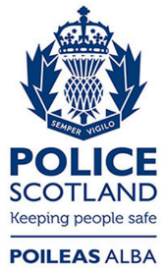 Freedom of Information ResponseOur reference:  FOI 23-1448Responded to:  23 June 2023